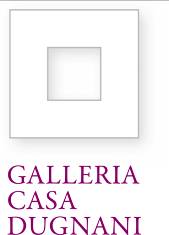 CASA DUGNANI GALLERYRobecco Sul Naviglio – MilanDANIELE PAPULIINSTALLAZIONI IN CARTE E FIBRE/INSTALLATIONS IN PAPER AND FIBER11 May - 8 June 2014Grand Opening on Saturday 10 May at 3pmPress release 3.03.14From 10 May to 8 June striking visions will awaken public amazement at the show at the Casa Dugnani Gallery in the solo exhibition “Daniele Papuli. Installazioni in carte e fibre/Daniele Papuli. Installations in paper and fiber”, works that fill the old rooms, descend into the cellars and pour out into the park.On this occasion the artist makes site specific works, thought of especially in relation to the historical building, creating a fascinating exchange between contemporary art and elements of the fifteenth/sixteenth-century. The installations of large sizes on show are made up of light paper sheets, white polypropylene pearly strapping and polyester tapes. Three materials salvaged from different fields and taken from different intended uses tell and amplify the passages of an artistic language that ranges from sculpture, to design, to scene setting. In a continuous game of overlapping, combinations and slides of chosen modules, from the light strips of paper to the flexible ones of strapping and tape, constantly attracted by their features and potential, Daniele Papuli builds impressive sizes, full and fluffed up in appearance, where shapes and volume become airy and light, and the materials themselves become pliable.In the park in front of Casa Dugnani there is a huge white wave named “Stisa” that welcomes the visitor and it is possible to walk through it. More than 8,000 strips of white strapping make up this installation which vibrates with light and wind and stretches out on the lawn, mimicking the movement of the surf.Suspended in the huge main hall is the impressive scenic setting “Ula” which unravels also in the two adjoining rooms. The installation is made up of more than 500 white sheets cut to purpose, which all together make a floating shape, that develops in space and filters light. Also in the adjoining rooms, on the shelves of the bookcases, there are small paper sculptures made up of pages of old books and coloured pages which symbolize time and its passing by.A monolith, “Mpisu”, made up of 11,000m of polyester tape, reduced and broken into its warp and weft, hangs down from the center of the vault ceiling of the underground gallery like a cascade of light. In conjunction with the exhibition at Casa Dugnani, Daniele Papuli takes part in the project dedicated to the creative Italian talents with his installation “Cartoframma” at The House of Peroni of London, from 2 to 31 May.Short BiographyDaniele Papuli was born in Maglie, Puglia, in 1971. After graduating in Sculpture from the Academy of Fine Arts of Brera he moved to Milan where he still works. His first attempt to sculpture dates back to 1991 with his first handworks in stone, wood and plaster. In 1993, on the occasion of an international workshop in Berlin, he learnt the techniques of making paper sheets. This experience explains how since 1995 it is indeed paper that is the material most suitable for his artistic research and way of expression. He experiments with the production of handmade paper and from 1997 he makes his first sculptures using different kinds of paper. Of this period is his meeting with the publisher Vanni Scheiwiller who commissioned him the production of handmade sheets for the graphic design of the art book in 300 copies, Trittico tre poesie di Wislawa Szymborska, tre collage di Alina Kalczynska/Triptyque, three poems by Wislawa Szymborska, three collages by Alina Kalczynska.His continuous investigation of matter and experimentation with new materials, akin to paper, chosen for their structural and tactile potential, have brought him to consistently try his hand at different fields, from sculpture to design, to installation, to scenic setting, to fashion. For Flux Laboratory of Geneva, a foundation for art, dance and experimental disciplines, he staged four installations which connected with ad hoc dance performances in his solo exhibition of 2011 "Le Géant de Papier, projections de la matière". His works are present in private and public collections in Italy and abroad, as well as in specific publications of Paper Art. Details Name: DANIELE PAPULI. INSTALLAZIONI IN CARTE E FIBRE/	DANIELE PAPULI. INSTALLATIONS IN PAPER AND FIBERVENUE: CASA DUGNANI GALLERY - via Mazzini 10, Robecco Sul Naviglio (Milan)Dates: 11 May – 8 June 2014Grand Opening: Saturday 10 May at 3pmHow to get there: Highway A4 Milan-Turin, exit Marcallo Mesero, direction MagentaProvince State 114 exit Bisceglie, direction Abbiategrasso Tangenziale Ovest exit no. 4 CusagoBus Stav Z551-R line Bisceglie-RobeccoBicycle 1st route: Cusago-Cisliano-Castelletto-Abbiategrasso-Cassinetta di Lugagnano-Robecco Sul Naviglio
Bicycle 2nd route: Milan P.ta Genova-Viale Gorizia-Ripa P.ta Ticinese-Milan S.Cristoforo-Corsico-Trezzano-Gaggiano-Castelletto-Abbiategrasso-Cassinetta di Lugagnano-Robecco Sul NaviglioOpening Hours: Tuesday-Friday from 3pm to 7pm	Saturday and  Sunday from 10am to 7pm	Closed MondayEntrance Fee: freeInfo Casa Dugnani Gallerytel. 02 9471745 - cell. 333 6343935info@galleriacasadugnani.it - www.galleriacasadugnani.itPress OfficeIrma Bianchi Comunicazione tel. 02 8940 4694 - cell. 328 5910857 info@irmabianchi.it - skype: irmabianchicomunicazione1text and photo downloads from www.irmabianchi.it